Adil Oran	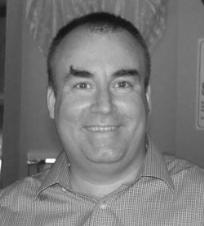 adiloran@metu.edu.trhttp://adiloran.comODTÜ, Ekonomi, BScTexas Tech Univ, Finans, MSc, PhDODTÜ İşletme, Öğretim ÜyesiFinans, Muhasebe, Girişimcilik, DanışmanlıkAdil Oran	adiloran@metu.edu.trhttp://adiloran.comODTÜ, Ekonomi, BScTexas Tech Univ, Finans, MSc, PhDODTÜ İşletme, Öğretim ÜyesiFinans, Muhasebe, Girişimcilik, DanışmanlıkAdil Oran	adiloran@metu.edu.trhttp://adiloran.comODTÜ, Ekonomi, BScTexas Tech Univ, Finans, MSc, PhDODTÜ İşletme, Öğretim ÜyesiFinans, Muhasebe, Girişimcilik, DanışmanlıkAdil Oran	adiloran@metu.edu.trhttp://adiloran.comODTÜ, Ekonomi, BScTexas Tech Univ, Finans, MSc, PhDODTÜ İşletme, Öğretim ÜyesiFinans, Muhasebe, Girişimcilik, DanışmanlıkAdil Oran	adiloran@metu.edu.trhttp://adiloran.comODTÜ, Ekonomi, BScTexas Tech Univ, Finans, MSc, PhDODTÜ İşletme, Öğretim ÜyesiFinans, Muhasebe, Girişimcilik, DanışmanlıkAdil Oran	adiloran@metu.edu.trhttp://adiloran.comODTÜ, Ekonomi, BScTexas Tech Univ, Finans, MSc, PhDODTÜ İşletme, Öğretim ÜyesiFinans, Muhasebe, Girişimcilik, Danışmanlık